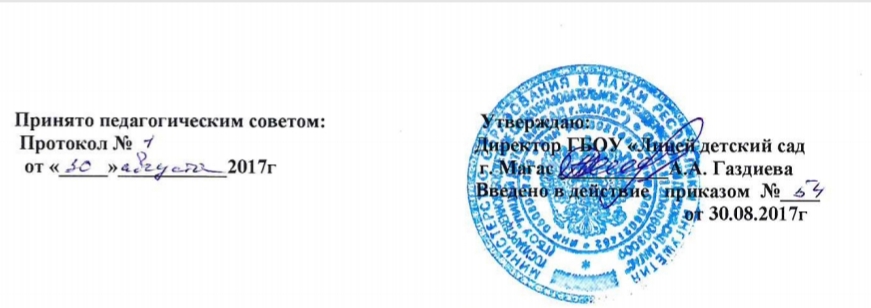 Положение об использовании сотового телефона и других средств коммуникациив Государственного бюджетного общеобразовательного учреждения«Лицей-детский сад г. Магас»  Республики Ингушетия.1. Общие положения1.1. Настоящее Положение пользования сотовым (мобильным) телефоном впериод образовательного процесса (далее – Положение) устанавливается дляобучающихся ГБОУ «Лицей- детский сад г. Магас» (далее – Школа) с цельюупорядочения и улучшения организации режима работы Школы, защитыгражданских прав всех субъектов образовательного процесса: обучающихся,родителей (законных представителей), работников школы. Положениеразработано в соответствии с Конституцией РФ, Законом РФ «Обобразовании в Российской Федерации», Федеральными законами «Оперсональных данных», «О защите детей от информации, причиняющей вредих здоровью и развитию».1.2. Соблюдение Положения содействует повышению качества иэффективности получаемых образовательных услуг, способствует созданиюпсихологически комфортных условий учебного процесса, обеспечиваетзащиту школьного пространства от попыток пропаганды культа насилия ижестокости.1.3. Положение также разработано в целях уменьшения вредного воздействияна обучающихся радиочастотного и электромагнитного излучения отсотовых (мобильных) телефонов, повышения уровня дисциплины.1.4. Участники образовательного процесса имеют право пользованиясредствами мобильной связи на территории Школы.1.5. Мобильный телефон является личной собственностью учащегося.21.6. В каждом учебном кабинете школы на стенде для документации или надругом видном месте должен находится знак, на листе формата А4,запрещающий использование мобильных телефонов.2. Основные понятия.Сотовый телефон - средство коммуникации и составляющая имиджасовременного человека, которую не принято активно демонстрировать.• Пользователь - субъект образовательного процесса, пользующийсясотовым телефоном.• Пропаганда культа насилия, жестокости или порнографии посредствомтелефона – демонстрация и распространение окружающим видео-или фото-сюжетов соответствующего содержания (в нарушение Закона РФ «Об особыхправилах распространения эротической продукции и запрете пропагандыкульта насилия и жестокости»).• Сознательное нанесение вреда имиджу школы - съемка в стенах школырежиссированных (постановочных) сцен насилия, вандализма с цельюдальнейшей демонстрации сюжетов окружающим.3. Условия применения сотовых (мобильных) телефонов3.1. Использование средств мобильной связи (сотовых (мобильных)телефонов) даёт возможность:- контролировать местонахождение ребёнка (обучающегося), егосамочувствие;- осуществлять обмен различными видами информации.3.2. Не допускается пользование средствами мобильной связи (сотовый(мобильный) телефон) во время ведения образовательного процесса (урочнаядеятельность, внеклассные мероприятия) в Школе.3.3. На период ведения образовательного процесса (урочная деятельность,внеклассные мероприятия) в Школе владелец сотового (мобильного)телефона должен отключить его, либо отключить звуковой сигнал телефона.3.4. Использовать самые простые сотовые телефоны(фонарик).3.5. Пользования мобильной связью обучающимися Школы  разрешается в здании Школы в случае крайней необходимости.3.6. Ответственность за сохранность сотового (мобильного) телефона лежиттолько на его владельце (родителях, законных представителях владельца).Все случаи хищения имущества рассматриваются в установленном закономпорядке и преследуются в соответствии с законодательством РФ.3.7 Обучающиеся могут использовать на уроке планшеты или электронныекниги в рамках учебной программы только с разрешения учителя и с учетомнорм, установленных СанПиНом 2.4.2.2821-10.3.8. Педагогическим и другим работникам также запрещено пользоватьсятелефоном во время учебных занятий. Во внеурочное же время они обязанымаксимально ограничивать себя в пользовании телефоном в присутствииобучающихся. Учителя во время урока имеют право пользоваться лишьодной функцией телефона – часами.4. Права обучающихся (пользователей)4.1. Вне уроков и иного образовательного процесса пользователь имеет правоприменять сотовый (мобильный) телефон в здании Школы как современноесредство коммуникации в случае крайней необходимоти:- осуществлять и принимать звонки;- посылать SMS – сообщения;5. Обязанности обучающихся (пользователей)5.1. Пользователь обязан помнить о том, что использование средствмобильной связи во время образовательного процесса является нарушениемконституционного принципа о том, что «осуществление прав и свободгражданина не должно нарушать права и свободы других лиц» (п. 3 ст. 17Конституции РФ), следовательно, реализация их права на получениеинформации (п. 4 ст. 29 Конституции РФ) является нарушением права другихучащихся на получение образования (п. 1 ст. 43 Конституции РФ).5.2. Пользователь обязан помнить о том, что использование средствмобильной связи для сбора, хранения, использования и распространенияинформации о частной жизни лица без его согласия не допускается (п. 1 ст.24 Конституции РФ).6. Обучающимся (пользователям) запрещается:6.1. Использовать сотовый (мобильный) телефон в период образовательногопроцесса в любом режиме ( в том числе как калькулятор, записную книжку,часы и т.д.).6.2. Использовать сотовый (мобильный) телефон как фото- (видео) камеру науроках, нарушая тем самым права участников образовательного процесса нанеприкосновенность частной жизни.6.3. Прослушивать радио и музыку без наушников в помещении Школы.6.4. Демонстрировать фотографии и снимки, оскорбляющие достоинствочеловека, пропагандировать жестокость и насилие посредством сотового(мобильного) телефона, сознательно наносить вред имиджу школы.6.5. Обучающимся строго запрещено вешать телефон на шею, хранить его внагрудных карманах, в карманах брюк и юбок, а также подключать телефон кэлектрическим сетям образовательного учреждения для зарядки.7. Ответственность за нарушение ПоложенияЗа нарушение настоящего Положения для обучающихся в соответствии с п.п.4 - 7 ст.43 Закона РФ «Об образовании в Российской Федерации»предусматривается следующая дисциплинарная ответственность:7.1. За однократное нарушение, оформленное докладной на имя директора,проводится разъяснительная беседа с учащимися в присутствии родителей(законных представителей);7.2. При повторных фактах нарушения обучающемуся (с написаниемобъяснительной записки) объявляется замечание;7.3. В случаях систематических нарушений со стороны учащихся вопросрассматривается комиссией по урегулированию споров между участникамиобразовательных отношений, которая принимает решение о привлечении кдисциплинарной ответственности вплоть до запрета ношения сотовоготелефона на весь учебный год;7.4. Сотруднику Школы, нарушившему Положение, выноситсядисциплинарное взыскание.58. Иные положения8.1. Родителям (законным представителям) не рекомендуется звонить детям(обучающимся) во время ведения образовательного процесса в Школе безособой необходимости. 8.2. Необходимо соблюдать культуру пользования средствами мобильнойсвязи:- громко не разговаривать;- при разговоре соблюдать правила общения.8.3. Школа не несёт материальной ответственности за утерянные средствамобильной связи.8.4. В целях сохранности средств мобильной связи участникиобразовательного процесса обязаны не оставлять свои средства мобильнойсвязи без присмотра, в том числе в карманах верхней одежды.8.5. Все спорные вопросы между участниками образовательного процесса вотношении соблюдения Положения разрешаются путем переговоров сучастием представителей администрации школы, директора, членовУправляющего совета, или в установленном законодательством РФ порядке.8.6. Порядок пользования мобильным телефоном должен быть доведен досведения каждого обучающегося и его родителей.